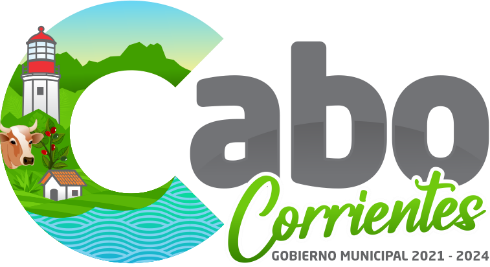 INFORME TRIMESTRAL COMUNICACIÓN SOCIALLIC. IRVING ALONSO PLACITO ARAIZA                                      ENERO.MARZO 2023Objetivo General: Cubrir oportunamente y con claridad las actividades del Gobierno Municipal, a través de los medios tradicionales, alternativos, electrónicos, el uso de las redes sociales para mantener informada a la población mediante una campaña institucional que difunda las metas, avances y logros.Durante estos primeros tres meses del año, el departamento de comunicación social realizó diversas acciones para difundir las actividades del municipio, en base al POA de este departamento.Actividades EspecíficasApoyo para difusión de avisos en servicios sociales a la comunidad.Diseño e impresión de formas oficiales.Diseño gráfico, redacción y manejo de redes de DIF Municipal.Diseño, graficos, redacción y manejo de redes de Presidente Municipal.Cubrir eventos con fotografías y redacción. Publicidad para eventos programados (material impreso, digital y perifoneo algunos casos)Boletines de prensa, de cada una de las actividades de los departamentos como del Presidente Municipal, para mantener informados a los cabenses a través de redes sociales.Diseño gráfico de publicidad, material informativo y avisos generales. Redes sociales: diariamente se actualiza la información con las actividades, convocatorias y programas que tiene el municipio, también se utilizó como un medio de interacción con la ciudadanía.Se llevaron a cabo las acciones necesarias de publicidad para informar sobre las convocatorias, proyectos y programas.Movimiento en redes: personas alcanzadas con las publicaciones 91,973, interacciones, 54,603, 229 nuevos me gustan, visitas promedio en la página 17,980 por mes.Sin más por el momento quedo a sus órdenes, haciendo de su conocimiento que seguiremos trabajando y mejorando para mantener informados a los ciudadanos cabenses, así como trabajar de manera interna con acciones para la mejorara de la imagen institucional a través de medios de información impresos y electrónicos, así como acciones que propicien la misma.